Easington Colliery Primary School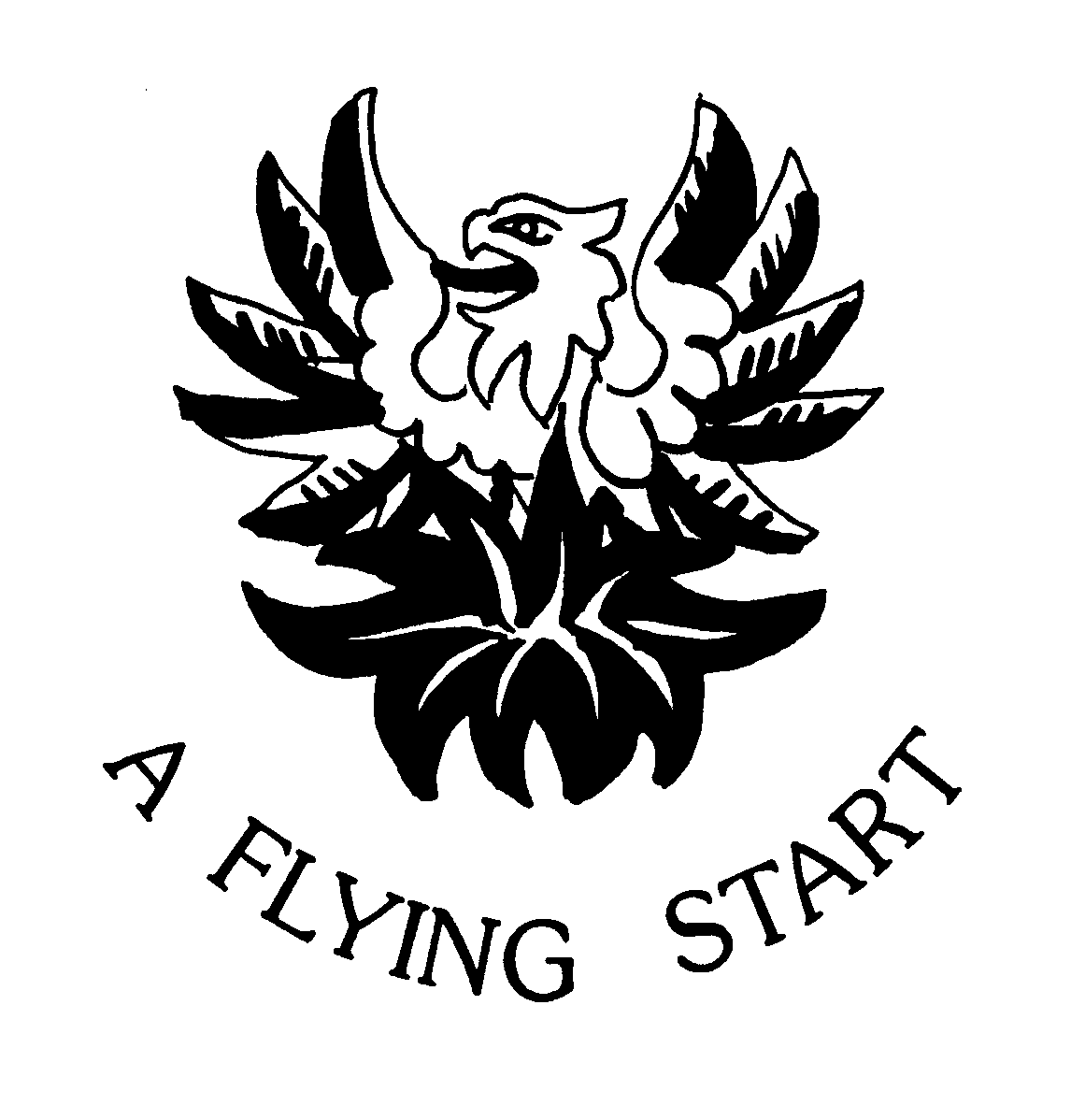 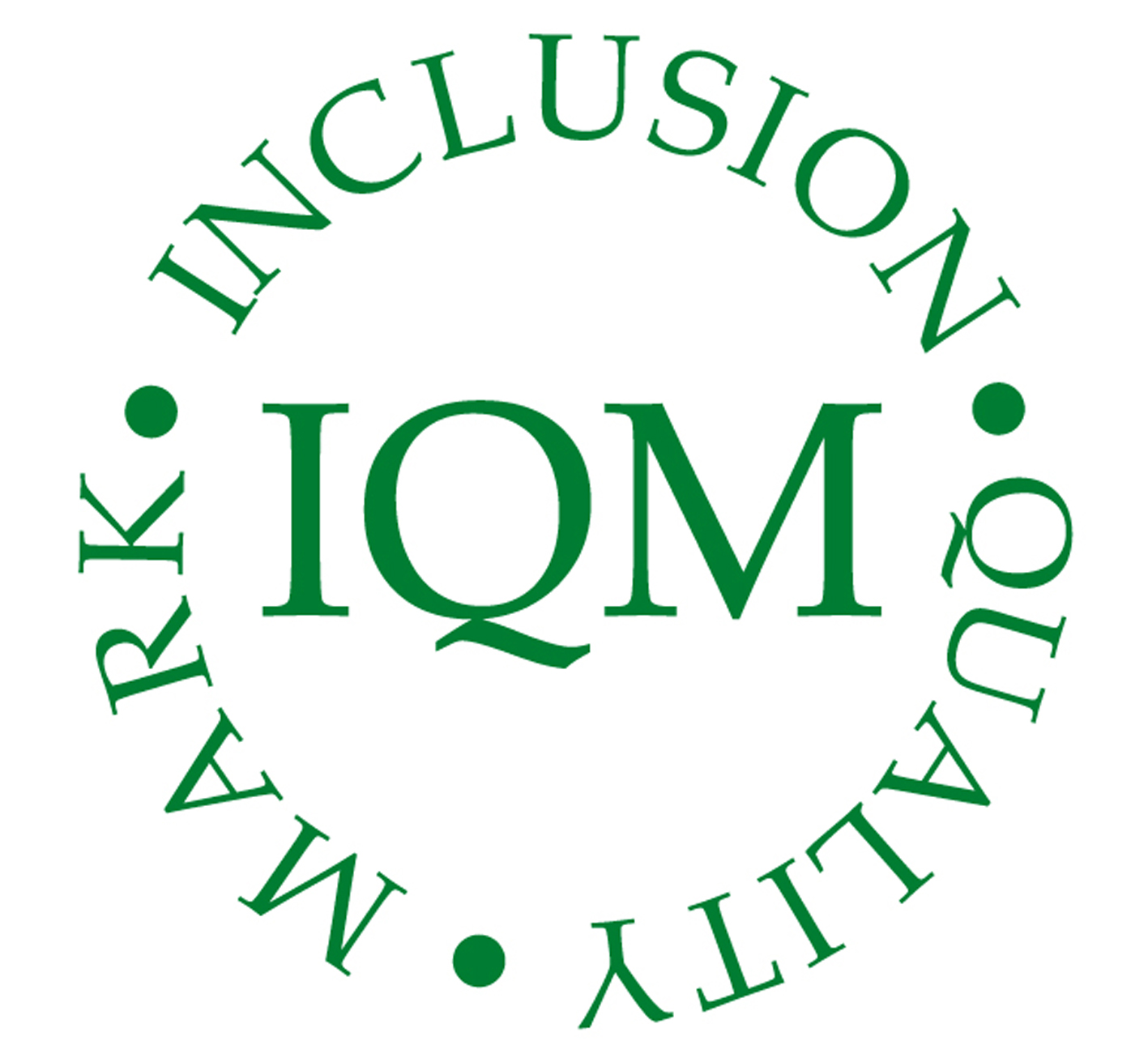 Job DescriptionHigher Level Teaching Assistant for ASD Mainstream ProvisionPerson SpecificationEssentialDesirableQualifications and AbilitiesSpecific qualifications and/or training in ASDGood written and spoken English – GCSE grade C or equivalentA Higher Level Teaching Assistant qualification (or training towards)Accredited training in ASD (e.g., TEACHH approach; Behaviour Management; Writing Social Stories; Visual Communication System)Working knowledge of a range of software packagesCurrent experience of using ICT to support learningFirst AidExperienceRecent experience of successfully working with children with complex needs who are integrated into a mainstream settingExperience of planning for specific learning activitiesEvidence of monitoring progress and impact of programmesExperience in creating highly differentiated programmes, timetables, behaviour contractsExperience in using total communication approach (including the setting up of visual communication systems) Use of a sensory learning environmentSkills and QualitiesSound knowledge of the theoretical framework of appropriate interventions for pupils with ASD in an inclusive mainstream settingExcellent behaviour management techniques and ways of overcoming barriers to learningAbility to establish and maintain firm and consistent boundariesCreativity and imagination – ability to adapt to the needs of the childAn excellent and engaging communicator Ability to build and form good working relationships with children, parents/carers colleagues and professionalsExcellent organisational skills and ability to meet deadlinesAbility to work on own initiative, and prioritise between conflicting demandsExperience of running groups under the teacher’s supervisionAbility to place a lead role in guiding mainstream colleagues in implementing Autism-friendly strategiesA commitment to undertaken further specialist training as requiredWillingness to be involved in extra-curricular activitiesGood record of health and attendanceConfident use of ICTEqual OpportunitiesCommitment to the School’s Equal Opportunities Policy, Special Needs Code of Practice, Disability Discrimination Act, and Every Child MattersCommitment to the Safeguarding Practices and ProceduresDispositionTo be interested in children as individuals and how they learnTo display a warm and approachable demeanourExhibit a flexible approach and sense of humourBe empathetic and sensitive to differing viewpointsTo display a professional manner at all times, and in various contextsTo be resilient and assertiveTo take a full and active role in the life of the whole schoolAbility to converse with parents in a friendly and constructive manner